Публичный доклад государственного общеобразовательного учреждения Ярославской области «Петровская школа-интернат»за 2016-2017 учебный год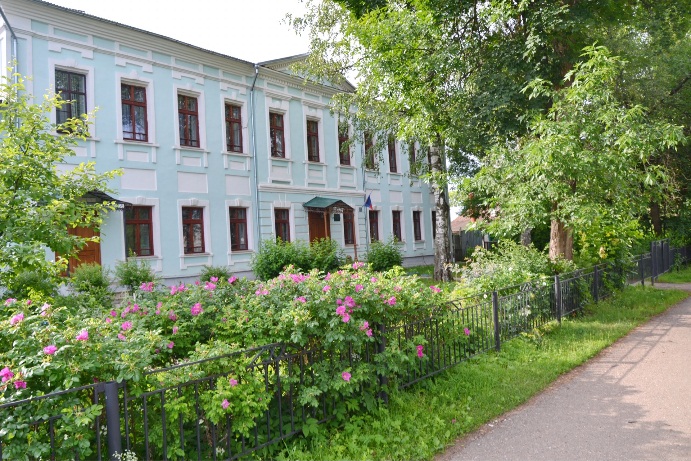 1. Общая характеристика учреждения.2. Особенности организации образовательной деятельности.3. Условия осуществления образовательной деятельности.4. Результаты деятельности учреждения, качество образования:– результаты освоения обучающимися образовательных программ начального общего и основного общего образования;– результаты государственной итоговой аттестации;– достижения обучающихся и педагогов за 2016-2017 учебный год.5. Заключение. Перспективы и планы развития.1. Общая характеристика учрежденияПолное название: государственное общеобразовательное учреждение Ярославской области «Петровская школа-интернат»Сокращенное название: ГОУ ЯО «Петровская школа-интернат»Адрес: 152130, Ярославская область, Ростовский район, р.п. Петровское, пл. Советская, д. 3Директор: Ратихина Ирина Николаевна Телефон/факс: 8 (48536) 4-03-30Е-mail:  Petrovskinternat@mail.ruАдрес сайта: http://petrovskinternat.edu.yar.ru/Здания, в которых располагается ГОУ ЯО «Петровская школа-интернат», построены в 18 веке и являются памятниками архитектуры. С 1959 года в Петровске был учрежден общеобразовательный интернат №13. Он выполнял функцию учреждения для детей с отклонениями в поведении из неблагополучных семей. Петровская школа-интернат для детей с тяжелыми нарушениями речи основана в 1970 году с целью обучения и воспитания детей с отклонениями в речевом развитии с дальнейшей их интеграцией в общеобразовательные учреждения. С середины 90-х годов выполняла функцию детского дома для детей-сирот и детей с отклонениями в поведении из неблагополучных семей. С 2003 года школа-интернат переведена с районного на областной бюджет.ГОУ ЯО «Петровская школа-интернат» оказывает государственные услуги по реализации основных общеобразовательных программ начального общего, основного общего образования и содержанию детей с ограниченными возможностями здоровья с тяжелыми нарушениями речи. Учредителем школы выступает департамент образования Ярославской области.Учреждение ведет образовательную деятельность на основании лицензии на право осуществления образовательной деятельности (серия 76Л02 № 0001006, регистрационный номер 239/16 выдана департаментом образования Ярославской области 12.04.2016г., предоставлена бессрочно) и свидетельства о государственной аккредитации (серия 76А01 № 0000368, регистрационный номер 117/16 выдано департаментом образования Ярославской области 13.05.2016г. Действительно до 30.04.2025г.).Инфраструктуру учреждения составляют здания прачечной, кастелянской, гаража. Образовательная деятельность осуществляется в 2-ух учебных зданиях и спальных корпусах, здании комбинированной мастерской для мальчиков. Имеется 3 единицы автомобильного транспорта. Перевозка обучающихся осуществляется автобусом Мереседес-Бенц Спринтер. Охрана учреждения организована сторожами, установлена система видеонаблюдения.В 2016-2017 учебном году в 11 классах обучалось 90 обучающихся. Наполняемость классов – 7-12 человек. Социальный состав обучающихся:– дети-инвалиды – 3 человека;– дети-сироты и дети, оставшиеся без попечения родителей – 4 человека;– дети из неполных семей – 40 человек;– дети из многодетных семей – 23 человека;– мальчики – 67 человек, девочки – 23 человека.Основная цель образовательной деятельности в условиях школы-интерната для детей с ОВЗ с тяжелыми нарушениями речи – комплексное сопровождение обучающихся, обеспечивающее развитие механизмов компенсации и социальной интеграции каждого обучающегося.Перед педагогическим коллективом на 2016-2017 учебный год были поставлены следующие цели и задачи:Обновить содержание методических объединений и творческих групп, направленных на повышение профессионального мастерства педагогов;Совершенствовать работу школьного коллектива по использованию в УВП современных образовательных технологий;Совершенствовать педагогическое мастерство сотрудников школы, совершенствовать методику системного анализа результатов УВП, повысить компетентность педагогов и обучающихся;Подвести итоги работы педагогического коллектива по реализации внедрения ФГОС, обобщить передовой педагогический опыт.Разработать программу развития на 2017-2021гг.Поставленные перед педагогическим коллективом задачи решались через усиление коррекционно-развивающей направленности образовательной деятельности, внедрение информационно-коммуникационных, здоровьесберегающих технологий, коррекцию знаний и развитие способностей обучающихся на основе диагностической деятельности учителя, воспитателя, педагога-психолога, учителя-логопеда, социального педагога.2. Особенности организации образовательной деятельностиГОУ ЯО «Петровская школа-интернат» реализует уровни начального общего и основного общего образования:– уровень начального общего образования (1 дополнительный-4 классы, срок освоения 5 лет);– уровень основного общего образования (5-10 классы, срок освоения 6 лет).На уровне начального общего образования обеспечиваются: коррекция различных проявлений речевого дефекта (нарушения звукопроизношения, голоса, темпа речи, фонематического слуха, аграмматизмы, дисграфия, дислексия) и обусловленных ими отклонений в психическом развитии обучающихся, первоначальное становление личности, выявление и целостное развитие способностей, формирование умения и желания учиться. Обучающиеся приобретают навыки фонематически правильной разговорной речи, расширяют лексический запас, учатся грамматически правильно оформлять высказывания.На уровне основного общего образования развиваются полноценные навыки устной разговорной и письменной литературной речи, необходимые обучающимся для полноценного включения в жизнь общества.Коррекция речевых нарушений и связанных с ними особенностей развития обучающихся осуществляется на всех уроках, во внеурочной и внеклассной деятельности в условиях соблюдения речевого режима и обеспечивает формирование и полноценное развитие речи обучающихся, устранение дефектов устной речи, письма, чтения.В целях преодоления имеющихся недостатков речевого развития проводятся групповые и индивидуальные коррекционные логопедические занятия. В школе все учащиеся охвачены логопедической помощью. На достижение данной основной цели направлен процесс реализации частных задач, сформулированных в плане работы на 2016-2017 учебный год, а именно:          	1. Обсудить  результаты  диагностики   и   анализа  звукопроизношения, фонематического восприятия и анализа, грамматического строя речи, связной речи у учащихся школы.
         	2. Проанализировать устную речь и некоторые неречевые процессы учащихся  и выявить   причины затруднений  в овладении письменной речью на основе анализа устной и письменной речи.
         	3. Определить  содержание  коррекционных  приемов  по предупреждению и преодолению нарушений устной и письменной речи у учащихся начальных классов и основной школы.        	4. Повысить производственную квалификацию: использование информационных технологий; обсуждение новейших литературных данных; взаимопосещаемость логопедических занятий коллег школы; участие в конференциях, семинарах, рабочих совещаниях, заседаниях, проводимых в школе, районе, области.       	5. Разъяснить специальные знания по логопедии среди педагогов, родителей. 	Для выявления характера и причин отклонений в развитии обучающихся, в целях коррекции отклонений в обучении и поведении функционирует школьный ПМПк.В 2016-2017 учебном году в школе-интернате:в 1 дополнительном классе реализовывалась адаптированная основная общеобразовательная программа начального общего образования обучающихся с тяжелыми нарушениями речи, разработанная в соответствии с Федеральным государственным стандартом начального общего образования для обучающихся с ограниченными возможностями здоровья;в 1-4 классах реализовывалась образовательная программа начального общего образования, разработанная в соответствии с Федеральным государственным стандартом начального общего образования;в 5-6 классах реализовывалась образовательная программа основного общего образования, разработанная в соответствии с Федеральным государственным образовательным стандартом основного общего образования;в 7-10 классах реализовывалась образовательная программа основного общего образования, разработанная в соответствии с Федеральным компонентом государственного стандарта основного общего образования.Основными формами и методами воспитательной работы являлись коррекционно-развивающие занятия, коллективные творческие дела, проектная деятельность, конкурсы, викторины, массовые спортивные мероприятия, познавательные игры, беседы, экскурсии.Основные направления воспитательной деятельности:гражданско-патриотическое, правовое воспитаниенравственное воспитание, эстетическое воспитание охрана здоровья, физическое развитие, экологическое воспитание профессиональное самоопределение, трудовое направление основы социализации и общения, развитие личности;         В системе воспитательной работы школы можно выделить несколько направлений, способствующих реализации личностно-ориентированного подхода:ключевые творческие дела (КТД);участие в районных, областных и всероссийских конкурсах;организация выездных экскурсий, посещение музеев, выставок;работа школьных кружков и спортивных секций;внеурочные занятия;дистанционное обучение.Гражданско-патриотическое, правовое воспитание 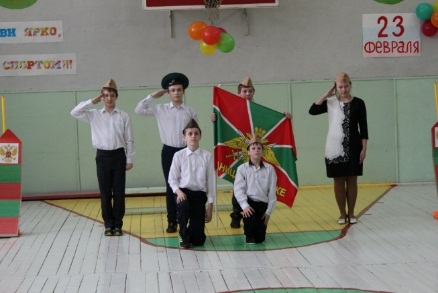 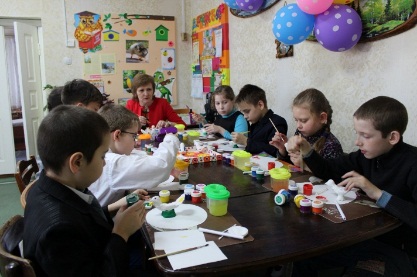 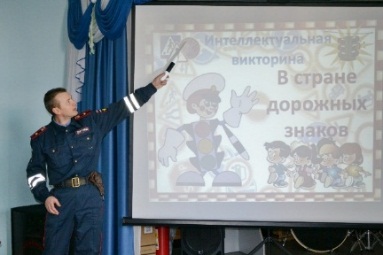 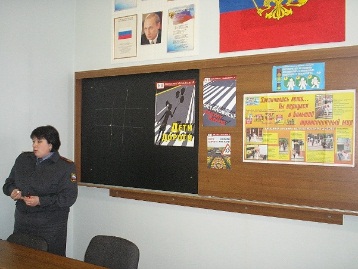 Цель гражданско-патриотическое воспитания: формирование активной гражданской позиции учащихся, сознательного отношения к таким понятиям как малая родина, гордость за Отечество. Подготовка к празднованиям Дня Победы, Дня Защитника Отечества способствуют воспитанию гражданских качеств личности, таких как патриотизм, ответственность, чувство долга, уважения к военной истории Отечества, к участникам Великой Отечественной войны, желание облегчить жизнь старшего поколения. Ученическое самоуправление – форма организации жизнедеятельности коллектива учащихся, обеспечивающая развитие их самостоятельности в принятии и реализации решений для достижения общественно значимых целей.   Практические навыки и умения, социальные установки и ценности, которые формируются в процессе самоуправления, во многом определяют жизнеспособность и социальные перспективы наших выпускников.  В нашей школе ученическое самоуправление осуществляется через работу школьного объединения «Мой дом».Деятельность ученического самоуправления помогает ребятам стать активными гражданами общества, добиться успеха в жизни и развить у учащихся потребность в самоанализе, самооценке и самоорганизации.В каждом классе выбран актив, который организует дежурство по классу и школе, помогает воспитателю в проведении внеклассных мероприятий, организации школьных праздников. Активность детей в общешкольных внеклассных мероприятиях высокая.       Нравственное воспитание, эстетическое воспитаниеОсновной целью воспитательной работы в данном направлении является создание условий для всестороннего развития личности, для самовыражения и саморазвития учащихся. Это формирование у учащихся таких качеств как толерантность, доброжелательность, аккуратность, исполнительность, чувство долга, искренность, правдивость, развитие их самостоятельности, общественной активности, воспитание умения находить общий язык со своими сверстниками и взрослыми.Возросло количество учащихся, проявляющих интерес к акциям, конкурсам, реализации социальных проектов.       В течение года проведены классные часы, направленные на формирование устойчивой нравственной позиции учащихся, встречи с ветеранами труда, тематические мероприятия патриотической и нравственной направленности, поздравление с Днем Учителя ветеранов педагогического труда, пожилых людей с Днём пожилого человека, проведение тематических часов по духовному воспитанию.Ежегодно обучающиеся школы принимают активное участие в конкурсах, олимпиадах, викторинах, научно-практических конференциях разного уровня. Участие обучающихся в конкурсах повышает познавательный интерес и мотивацию к изучению школьных предметов. С каждым годом увеличивается не только количество конкурсов, в которых принимают участие школьники, но и качество участия в данных мероприятиях. Большой вклад в реализацию задач воспитания делает школьная библиотека. Библиотекарь не только постоянно доводит до педагогического коллектива и детей сведения о вновь поступившей литературе, изучает читательский спрос,  делает подборку литературы  по необходимым для осуществления учебно-воспитательного процесса темам, оказывает помощь в подборе литературы, предлагает литературу, направленную на формирование  общечеловеческих ценностей, по имеющейся у ребенка проблеме, но и проводит совместно с воспитателями, классными руководителями, учителями-предметниками воспитательные мероприятия.Основные направления в работе:– индивидуальная (рекомендательные беседы, составление планов чтения, беседы по прочитанным книгам);– массовая (викторины, игры-путешествия, литературно-музыкальные конкурсы, занимательные часы, мероприятия);            – наглядные (выставки книг, конкурсы рисунков, стенды).       	Традиционно в школьной библиотеке проводятся мероприятия к знаменательным датам, книжные обзоры, библиотечные часы, театрализованные представления. Охрана здоровья, физическое развитие, экологическое воспитаниеВ школе большое значение уделяется внеклассной физкультурно-оздоровительной работе с обучающимися. Для этого оборудованы спортивный зал, спортплощадка, на которых проводятся подвижные игры на свежем воздухе, спортивные часы, подготовка к спортивным соревнованиям, праздники, Дни Здоровья и т.д.В течение 2016-2017 учебного года в школе работали спортивные кружки: «ОФП», «Турист», которые посещают обучающиеся старших классов.           	В школе сложилась система традиционных массовых спортивных мероприятий, реализуемых в течение учебного года: «День бегуна»; соревнования по футболу, шахматный турнир, «Весёлые старты», лыжные гонки, соревнования по пионерболу и волейболу. Сохранение и укрепление здоровья учащихся осуществляется по трем направлениям:– профилактика и оздоровление: физкультурная разминка во время учебного процесса, горячее питание, физкультурно-оздоровительная работа;– образовательный процесс: использование здоровьесберегающих образовательных технологий, рациональное расписание;– информационно-консультативная работа: классные часы, родительские собрания, внеклассные мероприятия, направленные на пропаганду здорового образа жизни.Любовь к природе, сознательное, бережное и заинтересованное отношение к ней каждого человека должны воспитываться с раннего детства. Большое внимание уделяется в школе экологическому воспитанию. В течение учебного года в школе проводились экологические субботники на закрепленных участках территории школы и прилегающей к ней территории; посадка рассады цветов как на пришкольной территории, так и на закреплённой в весенний и осенний периоды под руководством учителя технологии. На пришкольном участке учащиеся вместе с воспитателями и учителями работают до окончания учебного года. Такая организация работы помогает учащимся почувствовать себя собственниками, уважать труд своих сверстников и содержать участок в чистоте. Обучающиеся начальной школы в течение года занимались озеленением своих классных, игровых комнат, а на уроках технологии старшеклассники выращивали рассаду, проращивали семена.Профессиональное самоопределение, трудовое воспитаниеТрудовое воспитание, формирование у воспитанников трудовых навыков и воспитание трудолюбия – важное условие успешной социализации наших учащихся. В сентябре-октябре, апреле и в зимние месяцы проходили следующие акции: «Чистый двор» и «Снежный десант» по благоустройству школьной территории и помещений школы-интерната. Большое внимание уделялось обслуживающему труду. С трудовым воспитанием учащихся, знакомством с профессиями также связана и экскурсионная работа. Экскурсии на предприятия и мастерские, беседы о выборе профессии способствовали формированию у воспитанников интереса к будущей специальности. В школе отработана система по формированию положительных качеств личности, по реализации задач воспитательного процесса через досуговую деятельность. В системе единого образовательного пространства школы-интерната кружковая работа в 2016-2017 учебном году была направлена на обеспечение доступными формами занятости учащихся во внеурочное время с учетом их индивидуальных особенностей. И она определяет следующие задачи:      –  активизировать творческую активность детей, их познавательные интересы;      – помочь ребенку в процессе саморазвития, максимально раскрыть его творческие возможности; – повлиять на развитие сенсорной сферы, моторики и речи, развитие навыков общения; – способствовать развитию эмоциональной сферы, эстетического вкуса; – развивать духовный потенциал воспитанников.        	Система дополнительного образования в нашей школе предоставляет возможность заниматься детям разных возрастных групп, начиная с первоклассников и до учащихся старших классов. Работа всех кружков способствует развитию творческих, познавательных, физических способностей детей. Она обеспечивает интерес и развитие трудолюбия, коммуникабельность, способствует ведению здорового образа жизни.	ГОУ ЯО «Петровская школа-интернат» реализует дополнительные общеобразовательные программы художественно-эстетической, общеинтеллектуальной, физкультурно-спортивной направленности. В школе работают кружки «Сольное пение», «Декоративное творчество», «Танцы», «Умелые руки», «Игра на гитаре», «Занимательная информатика», «ОФП», «Жизненная безопасность».	Руководители кружков ориентируются на индивидуальные особенности детей, проводят большую работу по стимулированию и поддержке детей проявлять и развивать свои способности. Педагоги дополнительного образования вместе со своими воспитанниками принимают участие в конкурсах и фестивалях на различных уровнях. Основы социализации и общения, развитие личностиВсе мероприятия, проводимые с воспитанниками по социализации и развитию личности, направлены на практическую подготовку детей к самостоятельной жизни, труду, на формирование у них знаний, умений, способствующих социальной адаптации.Большую роль в организации воспитательного процесса в школе играют волонтёры и представители благотворительных фондов г. Москвы и г. Ярославля. В течение года представители волонтёрских организаций приезжают с интересными программами для детей.3. Условия осуществления образовательной деятельности	В 2016-2017 учебном году учреждение работало в режиме пятидневной учебной недели. Гигиенические требования, предъявляемые к расписанию уроков, выполняются. Максимальная учебная нагрузка на ученика не превышает предельно допустимую.	Оборудовано 12 учебных кабинетов, в двух учебных кабинетах установлены интерактивные доски. Имеются два компьютерных класса с выходом в Интернет. Оборудована комбинированная мастерская для мальчиков, комната социально-бытовой ориентации, кабинет обслуживающего труда для девочек. Для проведения коррекционных занятий оборудованы логопедический кабинет, кабинет педагога-психолога.Все обучающиеся первого дополнительного-10 классов в полном объеме обеспечены бесплатными учебниками и учебными пособиями.                    Для обеспечения социально-бытовых условий для круглосуточного пребывания воспитанников благоустроены спальные и игровые комнаты, в которых имеются в достаточном количестве развивающие игры, телевизоры, DVD-плееры. Во второй половине дня воспитатели организуют с детьми прогулки, спортивные игры и соревнования на свежем воздухе. В школе-интернате организовано сбалансированное питание. В меню входят свежие овощи, фрукты, соки, молочные, мясные, рыбные блюда, блюда из птицы с необходимым количеством калорий, что способствует укреплению здоровья воспитанников. В школьной столовой имеется весь необходимый набор помещений для приготовления пищи. Пищеблок полностью укомплектован необходимым оборудованием для обработки сырья, приготовления пищи, ее раздачи, сбора и мытья посуды. Есть обеденный зал на 50 посадочных мест.Медицинский блок учреждения состоит из 4 оборудованных помещений: кабинета врача, процедурного кабинета, изолятора и санитарного блока. В школе работают врач-педиатр и 2 медицинские сестры. Регулярно проводятся профилактические мероприятия и диспансеризация учащихся. В 2016 году прошли диспансеризацию 100% учащихся.В школе-интернате работает 36 педагогов, из них 17 учителей, 14 воспитателей, 1 учитель-логопед, 1 социальный педагог, 1 педагог-психолог. Состав педагогических работников по образовательному уровню:имеют высшее образование 25 человек (69%), среднее профессиональное 11 человек (31%).Состав педагогических работников по квалификационным категориям:имеют высшую квалификационную категорию 9 человек (25%), первую квалификационную категорию – 13 человек (36%).Состав педагогических работников по специальному образованию:имеют специальное педагогическое образование по профилю логопедия – 10 человек (28%).Все педагогические работники своевременно проходят повышение квалификации.В целях непрерывного развития профессиональной компетентности педагогов, повышения качества и эффективности образовательной деятельности, роста социализации и сохранения здоровья обучающихся в ГОУ ЯО «Петровская школа-интернат» организована работа 4 методических объединений педагогов:учителей начальных классов;учителей-предметников основного звена;воспитателей;учителей-логопедов.В работе методических объединений использовались традиционные формы методической работы: заседания МО, взаимопосещение уроков и занятий, проведение и обсуждение открытых уроков и занятий, оформление портфолио учителя и воспитателя. В 2016-2017 учебном году коллектив школы работал над методической темой: «Современные подходы к организации образовательного процесса в условиях перехода на федеральные государственные образовательные стандарты второго поколения в школе для детей с тяжелыми нарушениями речи». Главной задачей работы методических объединений являлось оказание помощи учителям в совершенствовании педагогического мастерства.  Каждое методическое объединение имеет свой план работы в соответствии с темой и целью методической работы школы.  Вопросы, рассматриваемые на МО, имеют непосредственное отношение к повышению мастерства педагогов и направлены на совершенствование образовательного процесса в соответствии с новыми образовательными стандартами.На заседаниях МО рассматривались вопросы, касающиеся повышения качества учебно- воспитательного процесса средствами развития познавательных способностей учеников, новых информационных технологий, непосредственно направленных на оптимизацию образовательного процесса, большое внимание уделяли вопросам сохранения здоровья обучающихся, изучали тексты и задания контрольных работ, экзаменационные и другие учебно-методические материалы.Каждый педагог работает над темой самообразования и большинство педагогических работников выступают с отчётами на предметных школьных МО.Одним из средств достижений образовательных и воспитательных целей является система внеклассной работы по предметам, которая включает в себя такие традиционные мероприятия, как:– предметные недели;– организация олимпиад, конкурсов.В течение 2016-2017 учебного года запланировано 3 предметные недели, проведено 3 (неделя русского языка и литературы; неделя естественных наук; неделя математики).При проведении предметных недель использовались разнообразные формы работы с обучающимися: олимпиады, творческие конкурсы сочинений, кроссвордов, ребусов, игры, викторины, выставки. Высшей формой коллективной методической работы школы всегда был и остается педагогический совет, целью которого является объединение усилий педагогического коллектива школы для повышения уровня учебно-воспитательного процесса, использование в практике достижений педагогической науки и передового опыта. В прошедшем учебном году было проведено всего 7 педсоветов: 3 тематических и 4 нетематических, что соответствовало составленному плану методической работы.Тематические педсоветы:1.  Навстречу ФГОС: школа в условиях внедрения новых стандартов. Системный анализ основных положений ФГОС НОО для обучающихся с ОВЗ. 2. Семья и школа: как достичь взаимопонимания и сотрудничества. Нетрадиционные формы организации общения педагогов и родителей.3. Аттестация педагогических работников как фактор профессионального развития.Все вопросы, рассматриваемые на педагогических советах, были актуальны.      Решения, выносимые по итогам педагогических советов, позволяли своевременно корректировать учебно-воспитательный процесс.	4. Результаты деятельности учреждения, качество образованияВыполнение программ контролируется по количеству часов, по содержанию, выполнению теоретической и практической части программ. Учебные программы изучаются в полном объеме. В течение 2016-2017 учебного года осуществлялся педагогический мониторинг, одним из основных этапов которого является отслеживание и анализ качества обучения по ступеням, анализ уровня промежуточной аттестации по предметам с целью выявления недостатков в работе педагогического коллектива по обучению учащихся и их причин.Состояние качества знаний, умений и навыков учащихсяКоличество учащихся – 90Окончили на «4» и «5»Во 2-4 классах – 8 чел. из 25 аттестованных (32%); в 5-9 классах – 15 чел. из 47 аттестованных (32%); всего по школе – 23 чел. из 72 аттестованных (32%). Качество знаний по предметам в начальной школе (в целом по школе по результатам учебного года)Качество знаний по предметам в основной школе (в целом по школе по результатам учебного года)Государственная итоговая аттестация в 2016-2017 учебном году В 2016-2017 учебном году в 10 классе обучалось 7 учеников. К государственной итоговой аттестации за курс основного общего образования были допущены 7 выпускников из 7. Обучающиеся сдавали два обязательных предмета – русский (изложение) и математику в форме ГВЭ.Результаты прохождения ГИА за курс основного общего образования в форме государственного выпускного экзамена по предметам русский язык и математикаВ 2016-2017 учебном году ребята совершили большое количество поездок и экскурсий.Участие воспитанников ГОУ ЯО «Петровская школа-интернат» в поездках и экскурсиях, встречах в 2016-2017 учебном году           Ежегодно обучающиеся нашей школы принимают активное участие в конкурсах, олимпиадах, викторинах, научно-практических конференциях разного уровня. Участие обучающихся в конкурсах повышает познавательный интерес и мотивацию к изучению школьных предметов. С каждым годом увеличивается не только количество конкурсов, в которых принимают участие школьники, но и качество участия в данных мероприятиях. Самые интересные и показательные достижения обучающихся в конкурсах различного уровня в 2016-2017 учебном годуЗа последний год увеличилось количества призовых мест обучающихся в конкурсах разного уровня.5. Заключение. Перспективы и планы развитияВ 2017 году в ГОУ ЯО «Петровская школа-интернат» была разработана Программа развития на 2017-2021 годы.Ожидаемые результаты реализации 1 этапа Программы развития (2017-2018 годы) – этап предполагает концептуальное, организационное, кадровое, педагогическое обеспечение:– разработаны единые адаптированные рабочие программы по предметам в соответствии с ФГОС НОО, ФГОС НОО обучающихся с ОВЗ, ФГОС ООО;– оказывается эффективная психолого-педагогическая, логопедическая и социальная помощь детям в освоении основных общеобразовательных программ, развитии и социальной адаптации;– все педагоги своевременно проходят обучение по дополнительным профессиональным программам повышения квалификации;– проведен областной семинар на базе учреждения в рамках работы базовой площадки по теме «Внеурочная деятельность как один из аспектов реализации АООП НОО обучающихся с ТНР», подготовлены методические материалы в сборник «Разработка и реализация адаптированных образовательных программ как основа получения качественного образования детьми с ТНР».Предмет Качество знаний по итогам учебного года (в %)Русский язык31Литературное чтение65Развитие речи80Математика 47Технология100Английский язык56ИЗО95Физическая культура100Музыка 100Окружающий мир83Предмет Качество знаний по итогам учебного года (в %)Математика (алгебра)54Геометрия 50Русский язык55Развитие речи63Литература 75История 58География 80Биология77Физическая культура96Технология93Английский язык60Физика 73Химия 56ОБЖ60Информатика85Обществознание73Историческое краеведение72ИЗО95Музыка98ПредметКоличество сдававшихКоличество сдававших"5""4""3""2"Качество знаний,(%)Средний баллРусский язык711510864Математика700160143№ п. п.Название мероприятияУчастники ДатаОтветственные1Поездка в г. Ярославль (игровая программа на Даманском острове)   16 человек04.09.16Морозова Т.В.Малышева Т.О.2Всероссийский турнир по мини-футболу «Игра твоей мечты» (г. Кимры, Тверская область)8 человек15.10.16       Макаров Н.С.       Царёв П.В.3Каникулярная программа «Осеннее очарование» г. Москва4 человека29.10.16-   04.11. 16       Морозова Т.В.4Экскурсия «Луковая слобода» (г. Ростов)16 человек23.11.16       Саврасова А.Н.       Куксова Н.В.Всероссийский турнир по мини-футболу «Игра твоей мечты» (г. Кимры, Тверская область)8 человек12 декабря       Макаров Н.С.       Царёв П.В.5Поездка в Ярославский  планетарий 90 человек26.12.16          УчителяЯрмарка-распродажа изделий, поделок5 человек27.12.16Морозова Т.В.Озерова Е.Е.6Оздоровительный лагерь «Искра»5 человек02.01.17-09.01.17Морозова Т.В.Малышев В.С.7Встреча с учащимися школы г. Ярославля № 8620 человек(зрители - 90 человек)27.01.17Хомякова О.С.Сараева Ю.Н.Дормакова Л.Н.8Поездка в «Ресурс»               (профориентационная программа)7 человек15.02.17 Антонова Г.В.9Встреча со спортсменами: Ярославской школой олимпийского резерва № 8 им. Беляйкова  (МУ ДО СДЮСШОР № 8)16 человек(зрители - 90 человек)28.02.17 Дормакова Л.Н.Балин Е.В.10Музей «Царевна-Лягушка» г. Ростов19 человек09.03.17Куксова Н.В.Саврасова  А.Н.11Дни Профессионального образования Ярославской области 201716 человек16.03.17Антонова Г.В.Тарасова И.А.12Поездка в цирк (г. Ярославль)17 человек08.04.17Хомякова О.С.Коробкина А.А.13Москва (детский музыкальный спектакль «Игрушечный побег»)16 человек17.05.17Сараева Ю.Н.Билетов В.А.14Турнир по мини-футболу среди детских домов и школ-интернатов в рамках спортивного благотворительного фестиваля «Красно-белое сердце»10 человек28.05.17Макаров Н.С.Царёв П.В.15Туриада  (г. Ростов)6 человек18 маяМакаров Н.С.Царёв П.В.16Поездка в Москву, театр(ко Дню защиты детей)10 человек01.06.17Морозова Т.В.Дворникова Л.Н.17Туристический слёт6 человек06.06.17-08.06.17Макаров Н.С.Царёв П.В.№ п. п.Название мероприятияДатаРезультатыКоличество участниковОтветственные1Всероссийский турнир по мини-футболу «Игра твоей мечты» (г. Кимры, Тверская область)15.10.20161 место8 человекМакаров Н.С.Царёв П.В.2Межрегиональный творческий Интернет-проект «Подросток и закон» (возрастная категория 12-14 лет)ноябрь52 место из 4177 человекАнтонова Г.В.Тарасова И.А.3Всероссийский турнир по мини-футболу «Игра твоей мечты» (г. Кимры, Тверская область)12 декабря1 место8 человекМакаров Н.С.Царёв П.В.4Областной конкурс «Снегурочка года»декабрь1 место1 человекМорозова Т.В.5Областная выставка детского творчества «Зимняя сказка»декабрь1 место1 человекКоробкина М.В.6Областная выставка детского творчества «Зимняя сказка»декабрь2 место1 человекОзерова Е.Е.7Областная выставка детского творчества «Зимняя сказка»декабрь3 место1 человекМорозова Т.В.8Областная выставка детского творчества «Зимняя сказка»декабрь2 место1 человекБелова Е.А.9Областная выставка детского творчества «Зимняя сказка»декабрьучастники6 человекКоробкина М.В.Малышева Т.О.Коробкина А.А.Белова Е.А.Морозова Т.В.Коробкина А.А.10Всероссийская олимпиада по литературе24 декабряпобедитель1 человекСмирнова Ю.А.11Международный проект видеоурок «Олимпиада по русскому языку»октябрь2 место1 человекСмирнова Ю.А.12Всероссийский фотоконкурс «Хмурый ноябрь»октябрьучастник1 человекБелова Е.А.13Всероссийскийдистанционный конкурс рисунков «Листопад»ноябрьпобедитель1 человекБелова Е.А.14Всероссийский дистанционный фотоконкурс  «Снежная осень»декабрьучастники3 человекаБелова Е.А.15XI Всероссийская олимпиада по математике для учащихся 1-4 классов «Рыжий Котёнок»ноябрь1 место2 место3 место1 человек3 человека3 человекаПаутова Т.В.Брисюк Е.А.Паутова Т.В.Саврасова А.Н.16Всероссийская олимпиада по окружающему миру для учащихся 1-4 классов«Рыжий Котёнок»1 место2 место3 место1 человек5 человек2 человекаБрисюк Е.А.Куксова Н.В.Паутова Т.В.Саврасова А.Н.17Зимний турслет03 февраляучастники5 человекЦарёв П.В.18"Лыжный пробег Русь-2017"10 февраляучастники5 человекЦарёв П.В.19Фестиваль - конкурс на лучший масленичный блин «Золотой блин»25 февраля1место1 место1 человек1 человекМорозова Т.В.Озерова Е.Е.20Финал Всероссийского турнира по мини-футболу «Игра твоей мечты»25-26 марта4 место8 человекМакаров Н.С.Царёв П.В.21Всероссийский дистанционный фотоконкурс «Снежная осень» для учащихся 1-10 классовдекабрьпобедитель1 человекБелова Е.А.22Творческий конкурс рисунков«Мой любимый литературный герой»апрель1 место1 человекСмирнова Ю.А.23Творческий конкурс рисунков«Мой любимый литературный герой»апрель2 место1 человекСмирнова Ю.А.24Творческий конкурс рисунков«Мой любимый литературный герой»апрель3 место1 человекСмирнова Ю.А.25Интеллектуальная игра «Своя игра»апрельпобедитель5 классСмирнова Ю.А.26Международная олимпиада по русскому языку «Синий бегемот»мартДиплом 2 степени1 человекСмирнова Ю.А.27Областная выставка декоративно-прикладного творчества «Таланты земли Ярославской», посвящённой 80-летию Ярославской областиапрельучастник1 человекМорозова Т.В.28Областная выставка декоративно-прикладного творчества «Таланты земли Ярославской», посвящённой 80-летию Ярославской областиапрельучастник1 человекМорозова Т.В.29Областная выставка декоративно-прикладного творчества «Таланты земли Ярославской», посвящённой 80-летию Ярославской области	апрельучастник1 человекМорозова Т.В.30Районный конкурс детского творчества «За безопасность дорожного движения»ноябрьпобедитель1 человекБрисюк Е.А.31Районный конкурс детского творчества «За безопасность дорожного движения»ноябрьпобедитель1 человекБрисюк Е.А.32Районный конкурс детского творчества «За безопасность дорожного движения»ноябрьпобедитель1 человекПаутова Т.В.33Районный конкурс детского творчества «За безопасность дорожного движения»ноябрьпобедитель1 человекКуксова Н.В.34Районный конкурс детского творчества «За безопасность дорожного движения»ноябрьпобедитель1 человекПаутова Т.В.35Районный конкурс детского творчества « а безопасность дорожного движения»ноябрьпобедитель1 человекПаутова Т.В.36Районный конкурс детского творчества «За безопасность дорожного движения»   ноябрьпобедитель1 человекКуксова Н.В.37Районный конкурс детского творчества «За безопасность дорожного движения»ноябрьпобедитель1 человекКуксова Н.В.38Районный конкурс детского творчества «За безопасность дорожного движения»ноябрьпобедитель1 человекКуксова Н.В.39Дистанционная всероссийская олимпиада для 1-4 классов Интернет-проект «Сундучок знаний» от СМИ «Котофей»мартпризёр1 человекСаврасова А.Н.40Дистанционная всероссийская олимпиада для 1-4 классов Интернет-проект «Сундучок знаний» от СМИ «Котофей»мартпобедитель1 человекСаврасова А.Н.41Дистанционная всероссийская олимпиада для 1-4 классов Интернет-проект «Сундучок знаний» от СМИ «Котофей»мартпризёр1 человекСаврасова А.Н.42Дистанционная всероссийская олимпиада для 1-4 классов Интернет-проект «Сундучок знаний» от СМИ «Котофей»мартпризёр1 человекБрисюк Е.А.43Дистанционная всероссийская олимпиада для 1-4 классов Интернет-проект «Сундучок знаний» от СМИ «Котофей»мартпобедитель1 человекБрисюк Е.А.44Дистанционная всероссийская олимпиада для 1-4 классов Интернет-проект «Сундучок знаний» от СМИ «Котофей»	мартпобедитель1 человекБрисюк Е.А.45Всероссийская творческая викторина для младших школьников «Волшебные сказки зимы»мартпобедитель1 человекБрисюк Е.А.46Муниципальный конкурс «Таланты земли Ростовской»апрель3 место1 человекОзерова Е.Е.